Tool Box by Pôle Mer Bretagne AtlantiqueTool Box by Pôle Mer Bretagne AtlantiqueGoyave by CA, l’offre complète pour laCréation et la Reprise d’entrepriseGoyave by CA, l’offre complète pour laCréation et la Reprise d’entreprisePublicsObjectifGoyave by CA est l’offre pour la création ou la reprise d’entreprise traditionnelle ou innovante.ContenuGoyave by CA est une offre d’accompagnement complète incluant :des financements bancaires adaptés* (durée, taux, différé…)l’accès au financement participatifdes leviers avec le dispositif IDECA* permettant d’obtenir des avances remboursables à taux zéro et des subventionsl’accompagnement numérique avec un diagnostic gratuit et une offre spécifiquela mise à disposition d’Experts en assurance-prévoyance, en solutions flux, en épargne-salariale…la mise en relation avec nos partenaires de la création-reprise d’entreprises*sous réserve d’étude et d’acceptation définitive de votre dossierCréateurs d’entreprisesRepreneurs d’entreprisesCréateurs d’entreprisesRepreneurs d’entreprisesObjectifGoyave by CA est l’offre pour la création ou la reprise d’entreprise traditionnelle ou innovante.ContenuGoyave by CA est une offre d’accompagnement complète incluant :des financements bancaires adaptés* (durée, taux, différé…)l’accès au financement participatifdes leviers avec le dispositif IDECA* permettant d’obtenir des avances remboursables à taux zéro et des subventionsl’accompagnement numérique avec un diagnostic gratuit et une offre spécifiquela mise à disposition d’Experts en assurance-prévoyance, en solutions flux, en épargne-salariale…la mise en relation avec nos partenaires de la création-reprise d’entreprises*sous réserve d’étude et d’acceptation définitive de votre dossierDuréeObjectifGoyave by CA est l’offre pour la création ou la reprise d’entreprise traditionnelle ou innovante.ContenuGoyave by CA est une offre d’accompagnement complète incluant :des financements bancaires adaptés* (durée, taux, différé…)l’accès au financement participatifdes leviers avec le dispositif IDECA* permettant d’obtenir des avances remboursables à taux zéro et des subventionsl’accompagnement numérique avec un diagnostic gratuit et une offre spécifiquela mise à disposition d’Experts en assurance-prévoyance, en solutions flux, en épargne-salariale…la mise en relation avec nos partenaires de la création-reprise d’entreprises*sous réserve d’étude et d’acceptation définitive de votre dossierEntreprise traditionnelle : accompagnement par un Référent Goyave CréationEntreprise innovante : Comité innovation et accompagnement par un Référent Goyave InnovationEntreprise traditionnelle : accompagnement par un Référent Goyave CréationEntreprise innovante : Comité innovation et accompagnement par un Référent Goyave InnovationObjectifGoyave by CA est l’offre pour la création ou la reprise d’entreprise traditionnelle ou innovante.ContenuGoyave by CA est une offre d’accompagnement complète incluant :des financements bancaires adaptés* (durée, taux, différé…)l’accès au financement participatifdes leviers avec le dispositif IDECA* permettant d’obtenir des avances remboursables à taux zéro et des subventionsl’accompagnement numérique avec un diagnostic gratuit et une offre spécifiquela mise à disposition d’Experts en assurance-prévoyance, en solutions flux, en épargne-salariale…la mise en relation avec nos partenaires de la création-reprise d’entreprises*sous réserve d’étude et d’acceptation définitive de votre dossierTarifsObjectifGoyave by CA est l’offre pour la création ou la reprise d’entreprise traditionnelle ou innovante.ContenuGoyave by CA est une offre d’accompagnement complète incluant :des financements bancaires adaptés* (durée, taux, différé…)l’accès au financement participatifdes leviers avec le dispositif IDECA* permettant d’obtenir des avances remboursables à taux zéro et des subventionsl’accompagnement numérique avec un diagnostic gratuit et une offre spécifiquela mise à disposition d’Experts en assurance-prévoyance, en solutions flux, en épargne-salariale…la mise en relation avec nos partenaires de la création-reprise d’entreprises*sous réserve d’étude et d’acceptation définitive de votre dossierAccompagnement gratuitL’ensemble des offres fait l’objet d’une proposition écrite détailléemichel.gaste@ca-finistere.fr06 49 40 48 55Accompagnement gratuitL’ensemble des offres fait l’objet d’une proposition écrite détailléemichel.gaste@ca-finistere.fr06 49 40 48 55ObjectifGoyave by CA est l’offre pour la création ou la reprise d’entreprise traditionnelle ou innovante.ContenuGoyave by CA est une offre d’accompagnement complète incluant :des financements bancaires adaptés* (durée, taux, différé…)l’accès au financement participatifdes leviers avec le dispositif IDECA* permettant d’obtenir des avances remboursables à taux zéro et des subventionsl’accompagnement numérique avec un diagnostic gratuit et une offre spécifiquela mise à disposition d’Experts en assurance-prévoyance, en solutions flux, en épargne-salariale…la mise en relation avec nos partenaires de la création-reprise d’entreprises*sous réserve d’étude et d’acceptation définitive de votre dossier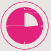 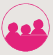 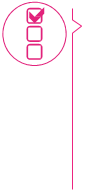 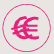 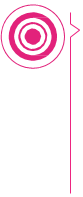 